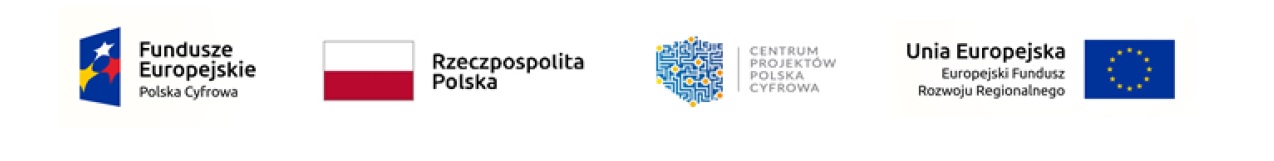 Znak sprawy: WI.271.25.2022.Załącznik Nr 1 do zapytania ofertowego......................................................					      …………, dnia ………..   pieczęć firmowa Wykonawcy                                                                      									Zamawiający:Miasto Mławaul. Stary Rynek 1906-500 MławaOFERTA (postępowanie  nr 2)Nazwa i adres Wykonawcy:………………………………………………………………………….Nr telefonu: ……………………………………………………………E-mail: …………………………………………………………………REGON: ………………………………………………………………NIP: …………………………………………………………………..Niniejszym składam ofertę w postępowaniu prowadzonym zgodnie z zasadą konkurencyjności, którego przedmiotem jest przeprowadzenie diagnozy cyberbezpieczeństwa  w ramach umowy  o powierzenie grantu  o numerze 4639/3/2022 w ramach Programu Operacyjnego Polska Cyfrowa na lata 2014-2020 Osi Priorytetowej V Rozwój cyfrowy JST oraz wzmocnienie cyfrowej odporności na zagrożenia REACT-EU działania 5.1 Rozwój cyfrowy JST oraz wzmocnienie cyfrowej odporności na zagrożenia dotycząca realizacji projektu grantowego „Cyfrowa Gmina” o numerze POPC.05.01.00-00-0001/21-00.Oferta  dotyczy sporządzenia diagnozy cyberbezpieczeństwa Urzędu Miasta Mława mającego siedzibę w czterech lokalizacjach, mieszczących się w obrębie 1km, 110 pracowników). Diagnoza musi być przeprowadzona w zakresie określonym w „Formularzu informacji  związanych z przeprowadzeniem diagnozy cyberbezpieczeństwa”  stanowiącym załącznik nr 8 do Regulaminu  Konkursu Grantowego Cyfrowa Gmina.Oferuję wykonanie  zamówienia za cenę  brutto w wysokości: ………………………….. złsłownie: ……………………………………………………………………….…..w tym: stawka Vat … w kwocie …cena netto: … słownie: ……………………………………………………………………….…..Oferuję wykonanie zamówienia w terminie: do 12.08.2022 r.Oświadczam/ oświadczamy, że:zapoznałem się z warunkami zamówienia i przyjmuję je bez zastrzeżeń; zapoznałem się z postanowieniami załączonego do zapytania ofertowego wzoru umowy 
i przyjmuję go bez zastrzeżeń; oświadczam/y, że wzór umowy stanowiący załącznik nr 4 do zapytania ofertowego został przez nas zaakceptowany i zobowiązujemy się w przypadku wyboru naszej oferty do zawarcia umowy na warunkach w nim określonych, w miejscu i terminie wyznaczonym przez Zamawiającego.przedmiot oferty jest zgodny z przedmiotem zamówienia; zrealizuję zamówienie w terminie wskazanym w zapytaniu ofertowym,jestem związany z niniejszą ofertą przez okres 30 dni, licząc od dnia składania ofert podanego w zapytaniu ofertowym,gwarantujemy stałość cen przez cały okres trwania umowy,w cenie wskazanej w niniejszej ofercie wliczone są wszystkie niezbędne składniki do realizacji zamówienia,wypełniłem obowiązki informacyjne przewidziane w art. 13 lub art. 14 RODO [rozporządzenie Parlamentu Europejskiego i Rady (UE) 2016/679 z dnia 27 kwietnia 2016r. w sprawie ochrony osób fizycznych w związku z przetwarzaniem danych osobowych i w sprawie swobodnego przepływu takich danych oraz uchylenia dyrektywy 95/46/WE (ogólne rozporządzenie o ochronie danych) (Dz. Urz. UE L 119 z 04.05.2016, str. 1)*] wobec osób fizycznych, od których dane osobowe bezpośrednio lub pośrednio pozyskałem w celu ubiegania się o udzielenie zamówienia publicznego w niniejszym postępowaniu.**UWAGA:(*) rozporządzenie Parlamentu Europejskiego i Rady (UE) 2016/679 z dnia 27 kwietnia 2016 r. w sprawie ochrony osób fizycznych w związku z przetwarzaniem danych osobowych i w sprawie swobodnego przepływu takich danych oraz uchylenia dyrektywy 95/46/WE (ogólne rozporządzenie o ochronie danych) (Dz. Urz. UE L 119 z 04.05.2016, str. 1). (**)w przypadku gdy wykonawca nie przekazuje danych osobowych innych niż bezpośrednio jego dotyczących lub zachodzi wyłączenie stosowania obowiązku informacyjnego, stosownie do art. 13 ust. 4 lub art. 14 ust. 5 RODO treści oświadczenia wykonawca nie składa (usunięcie treści oświadczenia np. przez jego wykreślenie).Osobą do kontaktu w sprawie złożonej oferty jest:Imię i nazwisko ………………….Stanowisko: ……………………...Tel ……………………………e-mail: …………………………Rodzaj przedsiębiorstwa, jakim jest Wykonawca (proszę zaznaczyć właściwą opcję)Mikroprzedsiębiorstwo Małe przedsiębiorstwo Średnie przedsiębiorstwo W przypadku Wykonawców składających ofertę wspólną należy wypełnić dla każdego podmiotu osobno. Mikroprzedsiębiorstwo: przedsiębiorstwo, które zatrudnia mniej niż 10 osób i którego roczny obrót lub roczna suma bilansowa nie przekracza 2 milionów EURO.Małe przedsiębiorstwo: przedsiębiorstwo, które zatrudnia mniej niż 50 osób i katorgo roczny obrót lub roczna suma bilansowa nie przekracza 10 milionów EURO. Średnie przedsiębiorstwo: przedsiębiorstwo, które nie jest mikro przedsiębiorstwem ani małym przedsiębiorstwem i które zatrudnia mniej niż 250 osób i którego roczny obrót nie przekracza 50 milionów EUR. lub roczna suma bilansowa nie przekracza 43 milionów EURO.……………………………………………………                                                                                            (pieczęć i podpis/ y upoważnionego/ych                                                                                             przedstawiciela/i Wykonawcy)